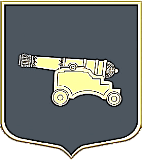 МЕСТНАЯ АДМИНИСТРАЦИЯ ВНУТРИГОРОДСКОГО МУНИЦИПАЛЬНОГО ОБРАЗОВАНИЯСАНКТ-ПЕТЕРБУРГАМУНИЦИПАЛЬНЫЙ ОКРУГ ЛИТЕЙНЫЙ ОКРУГ_____________________________________________________________________________________ПОСТАНОВЛЕНИЕСанкт-Петербург                                                                                от «03» сентября 2018 года                                                                                                                                                 № 15О муниципальной программе«Участие в профилактике экстремизма и терроризма, а также в минимизация и(или) ликвидации последствий их проявлений на территории муниципального образования МО Литейный округ  на 2019 год»В соответствии с Законом Российской Федерации от 06.10.2003 №131-ФЗ «Об общих принципах организации местного самоуправления в Российской Федерации» и Законом Санкт-Петербурга от 23.09.2009г. № 420-79 «Об организации местного самоуправления в Санкт-Петербурге» Местная Администрация ПОСТАНОВЛЯЕТ:1. Утвердить муниципальную программу внутригородского муниципального образования МО Литейный округ «Участие в профилактике экстремизма и терроризма, а также в минимизация и(или) ликвидация последствий их проявлений на территории муниципального образования МО Литейный округ  на 2019 год» согласно приложению к настоящему Постановлению.2. Настоящее Постановление вступает в силу с 01.01.2019г.3.Опубликовать (обнародовать) настоящее Постановление в средствах массовой информации муниципального образования.4. Контроль за исполнением настоящего Постановления возложить на заместителя главы Местной Администрации С.Д.Мартыненко.Глава Местной Администрации                                                                              Е.Б. АникинаПриложение к Постановлению Местной Администрацииот 03.09.2018 № 15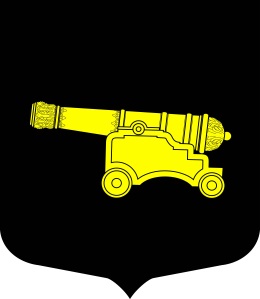 МУНИЦИПАЛЬНАЯ ПРОГРАММА«Участие в профилактике экстремизма и терроризма, а также в минимизация и(или) ликвидация последствий их проявлений на территории муниципального образования МО Литейный округ  на 2019 год»ПАСПОРТОсновные мероприятия ПрограммыНаименование программыУчастие в профилактике экстремизма и терроризма, а также в минимизация и(или) ликвидация последствий их проявлений на территории муниципального образования МО Литейный округ  на 2019 годОбоснование для принятия решения о разработке ПрограммыФедеральный закон от 06.10.2003 №131-ФЗ «Об общих принципах организации местного самоуправления в Российской Федерации», Закон Санкт-Петербурга от 23.09.2009 №420-79 «Об организации местного самоуправления в Санкт-Петербурге», Постановление Местной Администрации муниципального образования муниципального округа Литейный округ от 15.07.2015 г. № 11 «Об утверждении Порядка разработки, реализации и оценки эффективности муниципальных программ муниципального образования муниципального округа Литейный округ».ЗаказчикМестная Администрация внутригородского муниципального образования муниципальный округ Литейный округ.Ответственные разработчики ПрограммыОбщий отдел Местной Администрации МО МО Литейный округСроки реализации программы2019 годОсновные цели программы и задачи программы Цель программы - выявление и устранение причин и условий, способствующих возникновению идеологии экстремизма и терроризма;защита личности, общества и государства от террористических актов и иных проявлений терроризма; защита прав и свобод человека и гражданина, основ конституционного строя, обеспечения целостности и безопасности Российской Федерации.Задачи, которые необходимо решить для достижения целей программы:- информирование и консультирование жителей муниципальных образований по вопросам профилактики правонарушений на территории муниципальных образований;- принятие профилактических мер, направленных на предупреждение экстремистской деятельности, в том числе на выявление и последующее устранение причин и условий, способствующих осуществлению экстремистской деятельности;- разработка мер и осуществление профилактических мероприятий по противодействию;- выявление и устранение причин и условий, способствующих возникновению и распространению терроризма.Перечень основных мероприятий программы1. Организация и проведение мероприятий, посвященных вопросам профилактики правонарушений, противодействию терроризму и экстремизму, а также защите жизни граждан, проживающих на территории муниципального образования.2. Информирование жителей по вопросам профилактики экстремизма и терроризма на территории округа.Целевые индикаторы и показателиПоказатели:количество мероприятий, направленных на профилактику экстремизма и терроризма (% отношение от запланированного количества).Объемы финансирования (тыс. руб.)80,0 тыс. руб. из средств бюджета МО Литейный округ, в том числе:2019 год – 80,0 тыс. руб.Ожидаемые конечные результаты реализации программыповышение готовности органов местного самоуправления по противодействию терроризму на территории муниципального образования; повышение уровня подготовки населения к защите и действиям в условиях угроз и проявлений террористической и экстремистской направленности;повышение уровня культуры толерантности;формирование у жителей округа неприятия теории насилия и идей экстремизма и терроризма;недопущение экстремистских настроений среди молодежи;воспитание у населения позитивных ценностей и установок на уважение, принятие и понимание богатого многообразий культур народов, населяющих СПб, их традиций и этнических ценностей, укрепление толерантности.Система организации контроля за реализацией ПрограммыКонтролирующие органы: Местная Администрация внутригородского муниципального образования муниципальный округ Литейный округ, Муниципальный Совет внутригородского муниципального образования муниципальный округ Литейный округ№п/пНаименование мероприятияВремя проведенияОбъем финансированияТыс. руб.Количество участников1Интерактивная лекция по теме профилактики экстремистких настроений и формирование навыков толерантного поведения в молодежной среде.2 квартал2 мероприятия10,0 1002Приобретение печатной продукции по профилактике экстремизма и терроризма:- евробуклет (тираж 500 экз.);- памятка (1000 экз.);.1 квартал10,01500 экз.3Цикл семинаров и тренингов «Профилактика экстремизма и терроризма у подростков» с элементами интерактивной программы2 квартал1 мероприятия4 квартал2 мероприятия60,0150 человек  4Подготовка и публикация в муниципальной газете информационных материалов, отражающих социальную опасность экстремизма и терроризма в современном обществеЕжеквартально0,0Согласно тиражу СМИ6Организационные мероприятия: 1. Участие специалистов МА и депутатов МС при рассмотрении вопросов профилактики терроризма и экстремизма на заседаниях антитеррористической комиссии при администрации Центрального района.2. Выявление в ходе повседневной работы структурных подразделений фактов распространения информационных материалов экстремистского характера. Незамедлительное уведомление о данных фактах районной прокуратуры и УМВД района.3. Обход территории МО на предмет выявления фактов нанесения на сооружения, расположенные на территории МО Литейный округ нацистской атрибутики или символики либо атрибутики, сходных с нацистской атрибутикой или символикой, в соответствии с журналом обходаЕжеквартально0,0-	 ИТОГО	 ИТОГО80,0